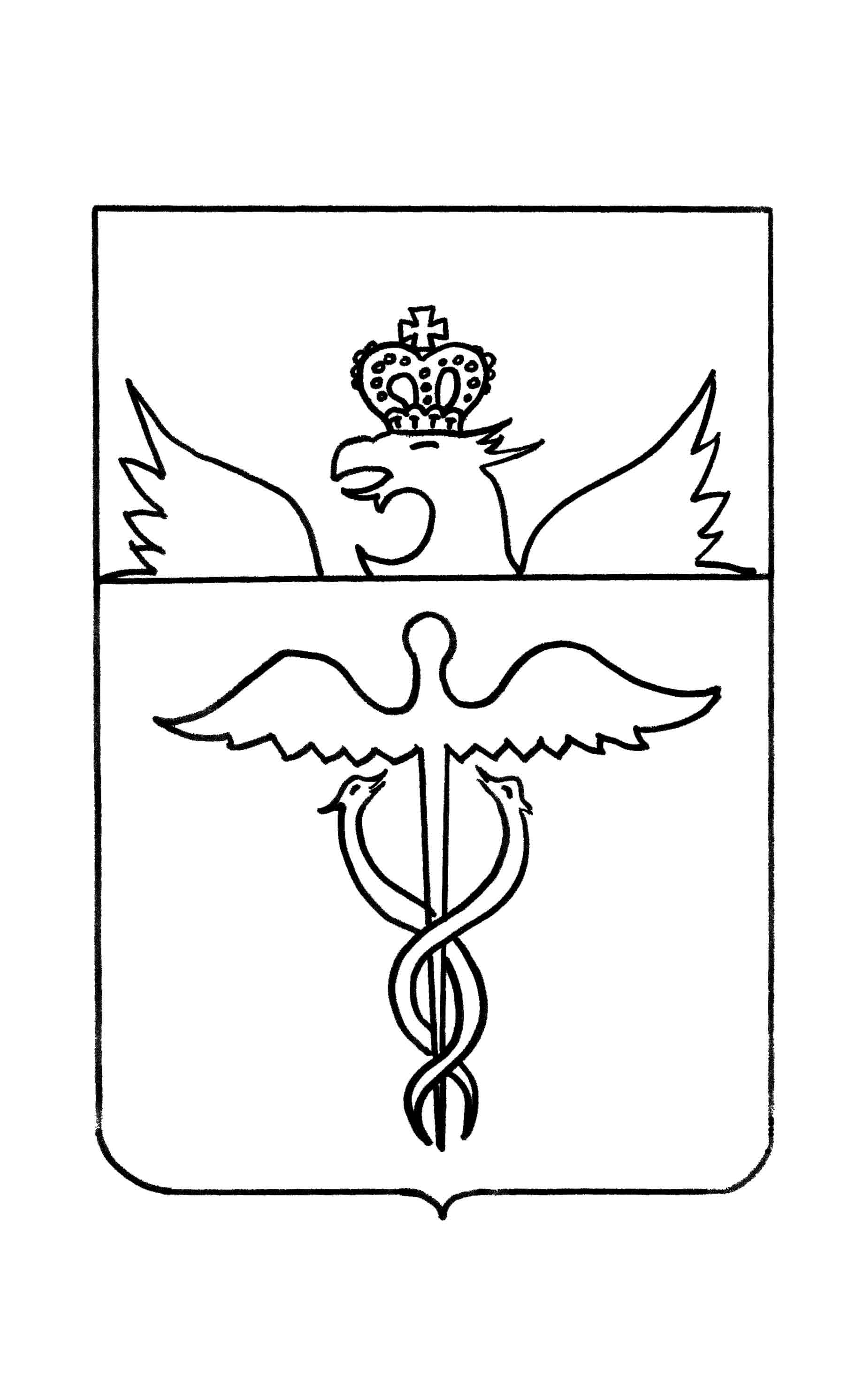 Администрация Сериковского сельского поселенияБутурлиновского муниципального районаВоронежской областиПОСТАНОВЛЕНИЕот 29.05.2019 г. №18 с. СериковоО внесении изменений в постановление администрации Сериковского сельского поселения от 30 июля 2018 г. № 21 «Об утверждении муниципальной программы «Развитие сельского поселения и социальная поддержка граждан Сериковского сельского поселения Бутурлиновского муниципального района Воронежской области» В соответствии с Федеральным законом от 06.10.2003 г. № 131-ФЗ «Обобщих принципах организации местного самоуправления в Российской Федерации», Уставом Сериковского сельского поселения, постановлением администрации Сериковского сельского поселения от 14 октября 2013 г. № 49 «Об утверждении порядка разработки, реализации и оценки эффективности  муниципальных программ Сериковского сельского поселения Бутурлиновского муниципального района Воронежской области», администрация Сериковского сельского поселенияПОСТАНОВЛЯЕТ:Внести изменения в постановление администрации Сериковского сельского поселения  от 30 июля 2018 г. №21 «Развитие сельского поселения и социальная поддержка граждан Сериковского сельского поселения Бутурлиновского муниципального района Воронежской области»:В содержание муниципальной программы Сериковского сельского поселения Бутурлиновского муниципального района Воронежской области «Развитие сельского поселения и социальная поддержка граждан Сериковского сельского поселения Бутурлиновского муниципального района Воронежской области» добавить пункт 6.5.следующего содержания:«6.5. Подпрограмма «Формирование дорожного фонда в Сериковском сельском поселении».В паспорте муниципальной программы Сериковского сельского поселения Бутурлиновского муниципального района Воронежской области «Развитие сельского поселения и социальная поддержка  граждан Сериковского сельского поселения  Бутурлиновского   муниципального района Воронежской области»:а) В строку «Подпрограммы муниципальной программы» раздела 1 добавить пункт 5. «Формирование дорожного фонда в Сериковском сельском поселении».б) Строку «Объемы и источники финансирования  муниципальной программы» изложить в следующей редакции:«Реализация программы осуществляется за счет средств бюджета Сериковского сельского поселения  в 2018-2024 г.г. на сумму   3 034,4 тыс. рублей, в том числе:2018 год – 696,1 тыс. рублей2019 год – 373,9 тыс. рублей2020 год – 385,6 тыс. рублей2021 год – 394,7 тыс. рублей2022 год – 394,7 тыс. рублей2023 год – 394,7 тыс. рублей2024 год – 394,7 тыс. рублейДля реализации мероприятий программы возможно привлечение финансовых средств из бюджетов других уровней и внебюджетных источников.»1.3.В раздел 4«Обоснования выделения подпрограмм и обобщенная характеристика основных мероприятий» муниципальной программы добавить пункт 5 следующего содержания:«5. Подпрограмма«Формирование дорожного фонда в Сериковском сельском поселении». Подпрограмманаправленана финансовое обеспечение мероприятий по дорожной деятельности в отношении автомобильных дорог общего пользования местного значения в границах населенного пункта, содержание и ремонт улично-дорожной сети общего пользования местного значения и сооружений на них.»1.4. Раздел 5. «Ресурсное обеспечение муниципальной программы» изложить в следующей редакции:« 5. Ресурсное обеспечение муниципальной программы.	В связи с принятием бюджета Сериковского сельского поселения на трехлетний период, ресурсное обеспечение муниципальной программы предусмотрено на три года  в сумме 3 034,4 тыс. рублей за счет средств бюджета сельского поселения, в том числе:2018 год – 696,1 тыс. рублей2019 год – 373,9 тыс. рублей2020 год – 385,6 тыс. рублей2021 год – 394,7 тыс. рублей2022 год – 394,7 тыс. рублей2023 год – 394,7 тыс. рублей2024 год – 394,7 тыс. рублей	Для реализации мероприятий программы возможно привлечение финансовых средств из бюджетов других уровней и внебюджетных источников.»1.5. В раздел 6.«Подпрограммы муниципальной программы» добавить подпрограммой 6.5. Подпрограмма «Формирование дорожного фонда в Сериковском сельском поселении», в редакции согласно приложению к настоящему постановлению.2. Настоящее постановление опубликовать в официальном периодическом печатном издании «Вестник муниципальных правовых актов Сериковского сельского поселения Бутурлиновского муниципального района Воронежской области» и разместить в сети Интернет на официальном сайте органов местного самоуправления Сериковского сельского поселения Бутурлиновского муниципального района Воронежской области.3. Контроль за исполнением настоящего постановления оставляю за собой.Глава Сериковского сельского поселения                                  В.П.Варычев                                                                                                  Приложение к постановлениюадминистрации Сериковскогосельского поселенияот 29.05.2019 г. №18 6.5.Подпрограмма «Формирование дорожного фонда в Сериковском сельском поселении»1. ПАСПОРТподпрограммы «Формирование дорожного фонда в Сериковском сельском поселении»2. Характеристика сферы реализации подпрограммыВ соответствии с Федеральным законом от 06.10.2003 № 131-ФЗ «Об общих принципах организации местного самоуправления в Российской Федерации» к вопросам местного значения поселения относятся: содержание и ремонт улично-дорожной сети общего пользования местного значения, а также автомобильных дорог общего пользования и сооружений на них.Основной причиной возникновения этих проблем является высокий уровень износа объектов дорожного хозяйства и их технологическая отсталость.3. Цели, задачи и сроки реализации подпрограммыЦель подпрограммы: -финансовое обеспечение дорожной деятельности в отношении автомобильных дорог общего пользования местного значенияЗадачи подпрограммы: - строительство (реконструкцию), капитальный ремонт, ремонт и содержание автомобильных дорог общего пользования и сооружений на них;Срок реализации подпрограммы: 2018-2024 годы.4. Характеристика основных мероприятий подпрограммы1. Основные мероприятия для выполнения поставленных задач в ходе реализации подпрограммы:2. Содержание автомобильных дорог:- обкашивание автомобильных дорог от сорной растительности, очистка от снега, грейдирование дорог;- содержание инженерных сооружений на автомобильной дороге (дорожные знаки, автобусные остановки);- размещение на территории поселения наружной рекламы, направленной на пропаганду безопасности дорожного движения;- разработка и распространение среди населения поселения памяток (листовок) с информацией о предупреждении опасного поведения участников дорожного движения.5. Финансовое обеспечение подпрограммыФинансовые ресурсы, необходимые для реализации подпрограммы в 2018-2024 годах, соответствуют объемам бюджетных ассигнований, предусмотренным бюджетом Сериковского сельского поселения Бутурлиновского муниципального района Воронежской области на соответствующий период в сумме 1 743,4 тыс. рублей за счет средств бюджета поселения, в том числе:Для реализации мероприятий подпрограммы возможно привлечение финансовых средств из бюджетов других уровней и внебюджетных источников.Ответственныйисполнитель подпрограммыАдминистрация Сериковского сельского поселения Бутурлиновского муниципального района Воронежской областиИсполнителиподпрограммыАдминистрация Сериковского сельского поселения Бутурлиновского муниципального района Воронежской областиОсновные разработчики подпрограммы Администрация Сериковского сельского поселения Бутурлиновского муниципального района Воронежской областиЦель подпрограммыФинансовое обеспечение дорожной деятельности в отношении автомобильных дорог общего пользования  местного значения Задачи подпрограммыСтроительство (реконструкцию), капитальный ремонт, ремонт и содержание автомобильных дорог общего пользования Сроки реализации подпрограммы2018г-2024 гОбъемы и источники финансирования подпрограммыРеализация программы осуществляется за счет средств бюджета Сериковского сельского поселения на сумму 1 743,4тыс. рублей, в том числе:2018 год – 315,2 тыс. рублей2019 год – 217,3 тыс. рублей2020 год – 234,9 тыс. рублей2021 год – 244,0 тыс. рублей2022 год – 244,0 тыс. рублей2023 год – 244,0 тыс. рублей2024 год – 244,0 тыс. рублейДля реализации мероприятий подпрограммы возможно привлечение финансовых средств из бюджетов других уровней и внебюджетных источниковОжидаемые конечные результаты реализации подпрограммыУлучшение состояния автомобильных дорог общего пользования, обеспечение безопасности дорожного движения, содержание и ремонт улично-дорожной сети общего пользования местного значения и сооружений на них№№Наименование поселенияНаименование населенного пунктаНаименование улицыОчередностьГоды реализацииГоды реализацииГоды реализацииГоды реализацииГоды реализацииГоды реализацииОбоснование выбора объекта ремонта (критерии выбора)№№Наименование поселенияНаименование населенного пунктаНаименование улицыОчередность201920192020202020212021Обоснование выбора объекта ремонта (критерии выбора)№№Наименование поселенияНаименование населенного пунктаНаименование улицыОчередностькмвид работкмвид работкмвид работ1Сериковское сельское поселениес.СериковоОктябрьская12,0Подсыпка щебнемМногонаселенная, в осеннее- весенний период затруднено для проезда скорой помощи и пожарной2Сериковское сельское поселениес.СериковоСоветская20,4Подсыпка щебнемВ осеннее- весенний период затруднено для подъезда к жилым домам3Сериковское сельское поселениес.МакогоновоЗелёная30,6Подсыпка щебнемВ осеннее- весенний период затруднено для подъезда к жилым домам4Сериковское сельское поселениес.СериковоНовая40,3Подсыпка щебнемМногочисленные обращения граждан5Сериковское сельское поселениес.СериковоПримыкание  от дома №17 по ул.Советская до дома №9 по ул.Октябрьская10,3Подсыпка щебнемВ осеннее- весенний период затруднено для проезда6Сериковское сельское поселениес.СериковоПримыкание  от дома №6 по ул.Советская до дома № 47 по ул.Октябрьская20,3Подсыпка щебнемВ осеннее- весенний период затруднено для проезда7Сериковское сельское поселениес.Сериковоокружная от бывшей заправки до ТПБ11,0Подсыпка щебнемВ осеннее- весенний период затруднено для проездаНаименование подпрограммыВсегов т.ч. по годамв т.ч. по годамв т.ч. по годамв т.ч. по годамв т.ч. по годамв т.ч. по годамв т.ч. по годамНаименование подпрограммыВсего2018 2019 2020 2021202220232024Формирование дорожного фонда в Сериковском сельском поселении1 743,4315,2217,3234,9244,0244,0244,0244,0Всего по подпрограмме1 743,4315,2217,3234,9244,0244,0244,0244,0